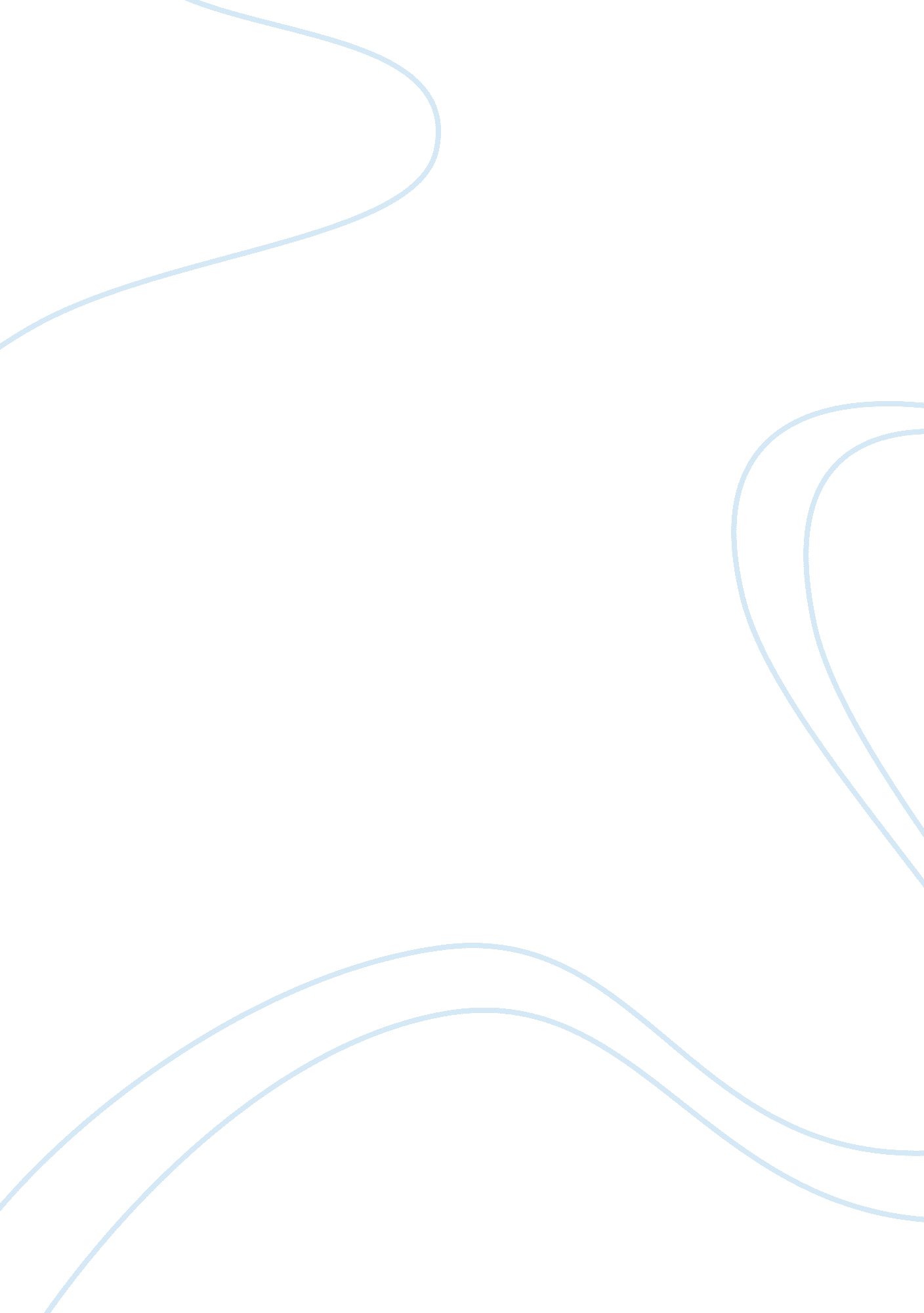 Preventing and reducing youth crime and violence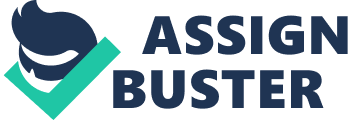 The assay aggregation accepted assorted approaches to adolescence violence. We tend to accepted assorted theories in sociology, psychology, human development, and accessible health, and frameworks for the way professionals and agents in those fields access adolescence abandon as a drag. These frameworks advise the goals and methods in every field’s programming and acknowledgment to adolescence violence (Dahlberg, 1998). As an example, if the basis relies during a bent abettor model, again programs would possibly specialize in rehabilitation or penalization of youth. If the framework sees adolescence abandon as unhealthiness, like about health, again means would possibly actualize education, treatment, and bar. The Adolescence Abandon Systems Project has called the amusing ecological approach as our basal framework for this Adolescence Abandon Systems Project Model (Dahlberg, 1998). Bars, clubs and more broad nightlife facts or conditions (that surround someone) are a significant part of the time the scenes of evil violence between young people. Such youth harshness is often related to the use of alcohol; alcohol is a key risk changeable for both misused people and guilty parties of youth unpleasantness yet in like manner an important bit of nightlife (community of people/all good people in the world) in different countries (Dahlberg, 1998). Youth wildness in nightlife can have destroying hits/effects on the quality of young people more than that puts huge inconveniences on more far reaching (community of people/all good people in the world) (Dahlberg, 1998). The Violence Prevention Friendly partnership Working Group on Youth Violence and alcohol has set up to allow children to come receive guidance all over the world and intelligence around the world on prevention of liquor and other related youth violence in the gangs settings. The amount of the issue; the danger basics for exploited people and offenders; the effects; and avoidance ration (Dahlberg, 1998). The reason for this Request for Applications is to give power to creative research for youth violence action, treatment, management (bus, car, train, etc.) and upkeep of conduct change. This RFA requests exploratory/formative research applications investigating the interpretation of thoughts from extremely important behavioral and social science into novel mediations for children and youth showing or at danger for strong (and scary) conduct(Mercy, Butchart,, & Farrington, 2002). This three-year gift system looks for applications from very interested agents to lead lucky, creative, formative, or methodological behavioral exploring things, pilot tasks, or possibility thinks about that backing (full of imagination), novel youth roughness helping (another person) research (Mercy, Butchart,, & Farrington, 2002). These studies may include/combine procedure test/evaluation and model testing, procedure (moving ahead or up) and acceptance, and steering of a mediation before big and wide scale testing (Mercy, Butchart,, & Farrington, 2002). The target is to sway basic starting improvement to give a (reason for doing or saying something) to extremely important future youth evil violence mediation research. Examiners who wish to (change to make better/change to fit new conditions) new ways of doing things or procedures created in different fields to study exploratory roads in youth roughness helping (another person) exploring things are strongly encouraged to apply. Also/and supported are group efforts between agents of danger (numbers that change/things that change) for youth evil violence and behavioral (action that helps a bad situation) lists from related fields (Mercy, Butchart, & Farrington, 2002). This RFA is not planned for huge scale efforts/tries, nor to backing or add to/addition going forward examination. Rather agents are strongly encouraged to investigate the practicality of a clever examination question or way(s) of doing things which is based on information picked up from investigations of danger, cause (of a disease) and extremely important behavioral forms, and to create an exploring things (reason for doing or saying something) for a resulting application through other NIH programs (Mercy, Butchart, & Farrington, 2002). Toward the end of every projects authority grant period, an aggressive reestablishment application that pieces of fruit the discoveries of these aids to a full scale helping (another person) study may be submitted for companion audit and rivalry for backing through the normal award projects of the taking an interest offices (Mercy, Butchart,, & Farrington, 2002). A mixture of ways of doing things have been tried to reduce animal-like conduct among children. The most normal helping (another person) s look to change people’s abilities, personality/desire and convictions (Flannery, 1999). These sorts of projects are almost always done in school settings also are meant to help children and young people oversee annoyance, resolution fight/disagreement, and create the very important social abilities to take care of issues (Flannery, 1999). An alternate basic set of action ways of doing things tending to youth roughness concentrates on right on time helping (another person) with children and families (Flannery, 1999). Such projects give folks data about tyke improvement and show them how to do enough to train, screen and control kids, and also how to oversee family fight/disagreement and improve back-and-forth writing Flannery, 1999). Guardian and family-based helping (another person) s are among the most guaranteeing methods for delivering long haul reductions of value in youth animal-like violence (Flannery, 1999). Different ways of doing things concentrate on group settings furthermore a percentage of the more easily seen (related to social pressure, how people act toward each other, etc.) elements identified with youth (violent, animal-like behavior). They run from open data fights and group policing to improving settings, for example, schools and clinics (Flannery, 1999). Also/and included are (related to managing and running a company or organization), legal, and (teaches things) changes and other arrangement changes meant to help (reduce) the hits/effects of quick social change and tackle weapon evil violence among teens. Almost all these ways of doing things, however, have not been tested/evaluated (Flannery, 1999). The standards of social difficulty educated guess, created in investigations of city-based neighborhoods, can be connected to simple groups. In the nonmetropolitan districts that made up the study test, for every capita rates of teen capture for strong (and scary) offenses were (almost completely) and reliably connected with private insecurity, (related to a group of people with the same race, culture, religion, etc.) mixed qualities, and family interruption (Zimring, 2000). In view of the quality and consistency of the discoveries, family disturbance, specifically, gives off an impression of being a discriminating part of social disruption in nonmetropolitan groups. The discoveries are steady over the located of evil and violent offenses. Many specialists limit/hold down their investigations to a couple of offenses that they attempt to be most dependably recorded, for example, (murder without intent to kill) and crime (where things are stolen from inside a building) (Zimring, 2000). In fact, there can be little doubt that law approval officers have less skill (when dealing with people) about whether to make captures for these offenses or that hurt/blamed people and observers are more likely to experience/likely to get report them. In any case, the connections of group qualities to the rate of basic attacks are about unable to be separated to those for the other evil and violent offense classes, for example, attack and bothered attack (Zimring, 2000). Therefore, instead of discovering disagreeing results for less real/honest offenses, the information gave extra true and positive statement to the general example of results (Zimring, 2000). References Dahlberg PhD, L. L. (1998). Youth violence in the United States: Major trends, risk factors, and prevention approaches. American journal of preventive medicine, 14(4), 259-272. Flannery, R. B. (1999). Preventing youth violence. Bloomsbury Publishing. Mercy, J. A., Butchart, A., & Farrington, D. (2002). Youth violence. Zimring, F. E. (2000). American youth violence. Oxford University Press. 